	Eu, _________________________________________________________________________________,   número de matrícula _______________, aluno do Curso _____________________________________________, turno____________, turma __________, semestre/ano de conclusão ______________, venho requerer a minha Colação de Grau.      Declaro estar ciente que a aprovação deste requerimento está vinculada às exigências para a conclusão do curso (cumprido todas as disciplinas curriculares e a carga horária do meu curso exigida no seu Projeto Pedagógico do Curso, bem como não ter pendências em relação ao Exame Nacional de Desempenho dos Estudantes – ENADE aplicado pelo Ministério da Educação), e da obrigatoriedade de estar em dia com a documentação no Setor de RA e apresentar os documentos abaixo.Comprometo-me a conferir a resposta deste documento no site do campus.Muriaé, _____ de _________________ de 2020._____________________________________Assinatura do Requerente/Responsável---------------------------------------------------------------------------------------------------------------------------------------------------------------------------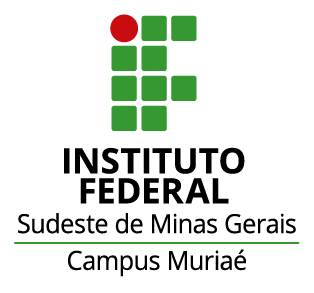        Anexo ICOORDENAÇÃO DE ASSUNTOS E REGISTROS ACADÊMICOSAv. Monteiro de Castro, 550 – Barra– Muriaé– MGCEP: 36880-000 – Tel. (32) 3696-2850e-mail: secretaria.muriae@ifsudestemg.edu.br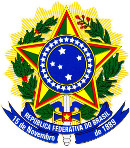 PROTOCOLON° ______________________Livro: _______ FLS.:______Data: ______/______/______________________________Responsável ProtocoloFicha de requerimento de formaturaCOLAÇÃO DE GRAU:SOLENE  (    )GABINETE ANTERIOR  (   )GABINETE POSTERIOR  (   )DOCUMENTOSENTREGUENada Consta – BibliotecaJUSTIFICATIVA PARA COLAÇÃO DE GRAU EM GABINETEJUSTIFICATIVA PARA COLAÇÃO DE GRAU EM GABINETE Problema de saúde.Doença de caráter infecto-contagiosa, mediante atestado médico reconhecido na forma da lei, constando o Código Internacional de Doenças (CID);.Ter sido vítima de ação involuntária provocada por terceiros;.Manobras ou exercícios militares comprovados por documento da respectiva unidade militar.Luto por parentes em linha reta (pais, avós, filhos e netos), colaterais até o segundo grau (irmãos e tios), cônjuge ou companheiro (a), mediante respectivo atestado de óbito.Convocação, coincidente em horário, para depoimento judicial ou policial, ou para eleições em entidades oficiais, devidamente comprovada por declaração da autoridade competente.Outros, devidamente analisados pela Coordenação de Graduação.INFORMAÇÃO DA SECRETARIA(  ) DEFERIDO        Data: ____/____/____(  ) INDEFERIDO    Visto:  ____________ARQUIVADO NA PASTA DO ALUNO EM:    ____/____/____     _________________                                        SECRETARIACOLOU GRAU EM ___/___/____________________________________DIRETOR(A) DE ENSINORECIBO - Requereu em ____/____/____ a Colação de Grau, PROTOCOLO Nº___________________ - LIVRO __________ - FOLHA___________. Comprometo-me a conferir a resposta deste documento no site.